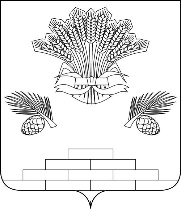 АДМИНИСТРАЦИЯ ЯШКИНСКОГО МУНИЦИПАЛЬНОГО РАЙОНАПОСТАНОВЛЕНИЕ«31» января 2019 г. № 62-п  пгт ЯшкиноО предоставлении разрешения на условно разрешенный вид использования земельного участка  В соответствии со статьей 39 Градостроительного кодекса Российской Федерации, Федеральным законом от 06.10.2003 №131-ФЗ «Об общих принципах организации местного самоуправления в Российской Федерации», на основании заключения о результатах публичных слушаний по вопросу предоставления разрешения на условно разрешенный вид использования земельного участка от 29.01.2019 г., руководствуясь Уставом Яшкинского муниципального района, глава Яшкинского муниципального района постановляет:Предоставить разрешение на условно разрешенный вид использования земельного участка в границах территории кадастрового квартала 42:19:0212006, с кадастровым номером 42:19:0212006:16, площадью 1731 кв. м, расположенного по адресу (местоположение): Кемеровская область, Яшкинский муниципальный район, д. Синеречка, ул. Заречная, д. 16 (зона усадебной застройки (Ж-3)), - «Для ведения личного подсобного хозяйства (2.2)».Опубликовать настоящее постановление в Яшкинской районной газете «Яшкинский вестник».Разместить настоящее постановление на официальном сайте администрации Яшкинского муниципального района в информационно-телекоммуникационной сети «Интернет».Контроль за исполнением настоящего постановления возложить на первого заместителя главы Яшкинского муниципального района А.Е. Дружинкина.Настоящее постановление вступает в силу с момента его опубликования.Глава Яшкинского муниципального района                                                             А.Н. Рыбалко